Procedura negoziata telematica, ai sensi dell’art. 36, comma 2, lett. b) del d.lgs. 50/2016 e s.m.i., con l’utilizzo di r.d.o. del Mercato elettronico della pubblica amministrazione, per l’affidamento del servizio di elaborazione/stampa/spedizione posta raccomandata a data ed ora certa degli avvisi mancato/omesso versamento IMU anno 2018 del Comune di CASTELVETRANO, con l’utilizzo del criterio del minor prezzo.CIG: Z953B15FEDMODELLO DICHIARAZIONI SOSTITUTIVEAi sensi del D.P.R. 28.12.2000 n. 445Il sottoscritto:...…............................................................................................................................nato  a:..................................................................................  Prov.:.............. il:...............................residente a:............................................................................................................... Prov.:............in Via/Piazza:................................................................................................................ n.:.............c.a.p.:.............................  codice fiscale:..........................................................................................in  qualità di:.....................................................................................................................................(carica sociale)dell’Impresa:....................................................................................................................................(nome società)Con sede legale a:..................................................................................................... Prov.:...........in Via/Piazza:................................................................................................................ n.:.............telefono: ..............................  fax:............................. PEC:................................................................codice fiscale:........................................................partita IVA:.....................................................iscrizione  C.C.I.A.A. di:................................................................ al n°:.........................................per  attività di:..................................................................................................................................….....................................................................................................................................................durata della ditta/data termine:.....................................................forma giuridica:..........................Con riferimento all’istanza di ammissione ed al fine di essere ammesso alla gara, ai sensi degli art. 46 e 47 del D.P.R. 445/2000 e consapevole delle responsabilità e delle sanzioni penali previste dall’art. 76 del citato D.P.R., per false attestazioni e dichiarazioni mendaci anche in riferimento ai dati sopra riportati,DICHIARA(depennare le parti che NON interessano)Che nell’anno antecedente la data di pubblicazione della RdO, con riferimento ai soggetti di cui all’art. 80, comma 3 (titolare o direttore tecnico, se si tratta di impresa individuale; socio e direttore tecnico, se si tratta di società in nome collettivo; soci accomandatari e direttore tecnico, se si tratta di società in accomandita semplice; membri del consiglio di amministrazione cui sia stata conferita la legale rappresentanza, di direzione o di vigilanza o i soggetti muniti di poteri di rappresentanza, di direzione o di controllo, il direttore tecnico e socio unico persona fisica, ovvero il socio di maggioranza in caso di società con meno di quattro soci, se si tratta di altro tipo di società o consorzio, ivi compresi gli amministratori e i direttori tecnici che hanno operato presso la società incorporata, fusasi o che ha ceduto l’azienda nell’ultimo anno antecedente la data di pubblicazione della RdO) sono cessati dalla carica i seguenti soggetti (indicare nominativi, data e luogo di nascita, residenza, carica ricoperta)……………………………………………………………………………………………………………………………………………………………………………………………………………………………………………………………………………………………………………………………………………………………………………………………………………………………………………………………..e che per essi non ricorrono i motivi di esclusione di cui all’art. 80, comma 1 del D.Lgs. n.50/2016;ovveroche per essi ricorrono i seguenti motivi di esclusione di cui all’art. 80, comma 1 del D.Lgs. n.50/2016:…………………………………………………………………………………………………………………………………………………………………………………………………………………………….. ma che nei confronti di tali soggetti vi è stata completa dissociazione da in quanto sono state adottate le seguenti misure:……………………………………………………………………………………………………………………………………………………………………………………………………………………………..che l’operatore economico da me rappresentato non ha sede/residenza/domicilio nei Paesi inseriti nelle c.d. black list di cui al decreto del Ministro delle Finanze del 4 maggio 1999 e al decreto del Ministro dell’Economia e delle Finanze del 21 novembre 2001, oppure che ha sede/residenza/domicilio nei Paesi inseriti nelle c.d. black list ma è in possesso dell’autorizzazione in corso di validità rilasciata ai sensi del D.M. 14.12.2010 del Ministero dell’Economia e delle Finanze ai sensi dell’art. 37 del D.L. 3 maggio 2010 n° 78;che nei propri confronti non sussiste la causa interdittiva di cui all’art. 35 del D.L. n. 90/2014 (ovvero di non essere società o ente estero, per il quale, in virtù della legislazione dello Stato in cui ha sede, non è possibile l’identificazione dei soggetti che detengono quote di proprietà del capitale o comunque il controllo oppure che nei propri confronti sono stati osservati gli obblighi di adeguata verifica del titolare effettivo della società o dell’ente in conformità alle disposizioni del Decreto Legislativo 21 novembre 2007, n. 231);di impegnarsi a rispettare ed a far rispettare a tutti i suoi collaboratori, a qualsiasi titolo utilizzati, gli obblighi di condotta previsti dal Codice di Comportamento generale approvato con D.P.R. n.62/2013 e quello approvato dal Comune di Castelvetrano che, dispone l'applicazione del codice anche alle imprese fornitrici di beni e servizi o che realizzano opere in favore del Comune di Castelvetrano, prevedendo sanzioni in caso di inosservanza di tale obbligo (vedi capitolo sanzioni); attesta, ai sensi dell'art. 17 comma 5 del predetto Codice di Comportamento, di non aver concluso, contratti di lavoro subordinato o autonomo e comunque di non aver attribuito incarichi a dipendenti di codesta amministrazione comunale, anche non più in sevizio, che negli ultimi tre anni abbiano esercitato poteri istruttori, autoritativi o negoziali per conto dell'amministrazione comunale in procedimenti in cui la controparte sia stata interessata; si impegna altresì a non conferire tali incarichi per l'intera durata del contratto, consapevole delle conseguenze previste dall'art. 53 comma 16/ter del D.Lgs. n. 165/2001;di essere a conoscenza e di accettare, ai sensi dell'art. 52 della L.R. 3/2007, l'obbligo di attuare in favore dei propri dipendenti e/o collaboratori condizioni economiche e contrattuali non inferiori a quelle risultanti dal contratto collettivo nazionale di lavoro di categoria, nonché di essere a conoscenza del vincolo per la stazione appaltante di subordinare l'aggiudicazione ed i pagamenti degli acconti e del saldo alla verifica del DURC;di aver preso piena ed integrale conoscenza della natura dell’appalto, di tutte le norme e disposizioni contenute nello schema di contratto, nel bando-disciplinare di gara, della normativa vigente in materia e di accettarle integralmente e senza riserva alcuna tutte le condizioni;di ritenere remunerativa l’offerta economica presentata e che per la sua formulazione ha preso atto e tenuto conto:delle condizioni contrattuali e degli oneri compresi quelli relativi in materia di sicurezza, di assicurazione, di condizioni di lavoro e di previdenza e assistenza così come previsto dalla Legge n. 327/2000 nonché degli obblighi in materia di sicurezza e della condizione  di lavoro con particolare riferimento al D.Lgs. n. 81/08 e s.m.i;della natura dell’appalto e di tutte le circostanze generali, particolari e locali, nessuna esclusa ed eccettuata, che possono avere influito o influire sia sulle prestazioni oggetto dell'appalto, sia sulla determinazione della propria offerta;(eventuale in caso di concordato preventivo con continuità aziendale)di avere depositato il ricorso per l’ammissione alla procedura di concordato preventivo con continuità aziendale, di cui all’art. 186-bis del R.D. 16 marzo 1942, n. 267, oppure domanda di concordato preventivo ex art. 161, comma 6, del R.D. 16 marzo 1942 n. 267 (c.d. concordato in bianco) e di essere stato autorizzato alla partecipazione a procedure per l’affidamento di contratti pubblici dal Tribunale di …………………….....................................per tale motivo, dichiara di non partecipare alla presente gara quale impresa mandataria di un raggruppamento di imprese e allega i seguenti documenti:………………………………………….....................................................................……;OVVEROdi trovarsi in stato di concordato preventivo con continuità aziendale, di cui all’art. 186-bis delR.D. 16 marzo 1942, n. 267, giusto decreto del Tribunale di ….…….: per tale motivo,  dichiara di non partecipare alla presente gara quale impresa mandataria di un raggruppamento di imprese e allega i seguenti documenti:relazione di un professionista in possesso dei requisiti di cui all’art. 67, lett. d), del R.D. 16 marzo 1942, n. 267, che attesta la conformità al piano di risanamento e la ragionevole capacità di adempimento del contratto;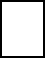 dichiarazione sostitutiva con la quale il concorrente indica l’operatore economico che, in qualità di impresa ausiliaria, metterà a disposizione, per tutta la durata dell’appalto, le risorse e i requisiti di capacità finanziaria, tecnica, economica nonché di certificazione richiesti per l’affidamento dell’appalto e potrà subentrare in caso di fallimento nel corso della gara oppure dopo la stipulazione del contratto, ovvero nel caso in cui non sia più in grado per qualsiasi ragione di dare regolare esecuzione all’appalto;dichiarazione sostitutiva con la quale il legale rappresentante di altro operatore economico, in qualità di impresa ausiliaria:attesta il possesso, in capo all’impresa ausiliaria, dei requisiti generali di cui all’art. 80 del Codice, l’inesistenza di una delle cause di divieto, decadenza o sospensione di cui all’art. 67 del D.Lgs. 6 settembre 2011, n. 159, e il possesso di tutte le risorse e i requisiti di capacità finanziaria, tecnica, economica nonché di certificazione richiesti per l’affidamento dell’appalto;si obbliga verso il concorrente e verso la stazione appaltante a mettere a disposizione, per tutta la durata dell’appalto, le risorse necessarie all’esecuzione del contratto ed a subentrare all’impresa ausiliata nel caso in cui questa fallisca nel corso della gara oppure dopo la stipulazione del contratto, ovvero non sia più in grado per qualsiasi ragione di dare regolare esecuzione all’appalto;attesta che l’impresa ausiliaria non partecipa alla gara in proprio o associata o consorziata ai sensi dell’art. 89 del Codice;originale o copia autentica del contratto, in virtù del quale l’impresa ausiliaria si obbliga, nei confronti del concorrente, a fornire i requisiti e a mettere a disposizione tutte le risorse necessarie all’esecuzione del contratto per tutta la durata dell’appalto e a subentrare allo stesso in caso di fallimento oppure, in caso di avvalimento nei confronti di una impresa  che appartiene al medesimo gruppo, dichiarazione sostitutiva attestante il legame giuridico ed economico esistente nel gruppo;di essere a conoscenza delle norme in materia antimafia di cui alla Legge n. 136/2010 e s.m.i., al D.L. n. 187/2010 e s.m.i. ed al D.Lgs. n. 159/2011 e s.m.i.;di essere a conoscenza e di accettare tutte le norme pattizie contenute nel “Protocollo di legalità” sottoscritto dal Comune di Castelvetrano e dalla Prefettura di Trapani;di impegnarsi a rispettare gli obblighi di tracciabilità dei flussi finanziari ex Legge n. 136/2010 e s.m.i.;di non partecipare alla gara in più di un raggruppamento temporaneo o consorzio e neppure in forma individuale, qualora si partecipi alla stessa in forma associata;l'impegno a comunicare tempestivamente ogni eventuale variazione intervenuta negli organi societari;di aprire, nell’eventualità in cui ne fosse sprovvisto ed a pena di risoluzione del contratto, una sede operativa nella Città di CASTELVETRANO o nel raggio di 15 Km, prima della stipula del contrattodi accettare integralmente, sia il Capitolato d’appalto che il Disciplinare di gara nella sua interezza e con le condizioni contenute in essi;che l’impresa ha le seguenti posizioni:che l’impresa ha le seguenti autorizzazioni:Il sottoscritto dichiara altresì di essere informato, ai sensi e per gli effetti del Regolamento 2016/679/UE (GDPR), che i dati personali raccolti saranno trattati, anche con strumenti informatici, esclusivamente nell’ambito del procedimento per il quale la presente dichiarazione viene resa, anche in virtù di quanto espressamente specificato nella documentazione di gara	, lì  	 (luogo e data)Il legale rappresentante/procuratore(firmata digitalmente)ATTENZIONE:La presente dichiarazione deve essere sottoscritta digitalmente dal legale rappresentante in caso di concorrente singolo.Nel caso di concorrenti costituiti da Raggruppamento/Consorzio/GEIE costituiti o costituendi la medesima dichiarazione deve essere prodotta o sottoscritta digitalmente da ciascuna impresa che costituisce o che costituirà il Raggruppamento/Consorzio/GEIE. Le dichiarazioni possono essere sottoscritte anche da procuratori dei legali rappresentanti ed in tal caso va allegata anche la relativa procura.Nel caso di concorrente costituito da aggregazioni di imprese aderenti al contratto di rete la presente dichiarazione deve essere sottoscritta, pena l’esclusione, secondo le modalità indicate all’art. 13 lettera A) punto 5) del Disciplinare di gara.In caso di avvalimento la presente dichiarazione va presentata anche dalla ditta ausiliaria.Il presente modello deve essere presentato in formato .pdf e firmato digitalmente dal dichiarante.La presente dichiarazione deve essere prodotta unitamente a copia non autenticata di un documentod’identità del sottoscrittore, ai sensi dell’art. 38 del D.P.R. 445/2000.I.N.A.I.L.codice dittaposizioni assicurative territorialisede competenteI.N.P.S.Matricola aziendasede competenteLicenza Postale individuale per l’offerta al pubblico di singoli servizi non riservati, rilasciata dal Ministero dello Sviluppo economicoAutorizzazione Postale Generale per l'offerta al pubblico non rientrante nel servizio universale,